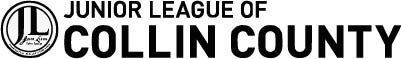 Job Description for Office ManagerEducation: High School diplomaEssential Role Requirements:Effective communication and interpersonal skillsCommunicate clearly and interact positively with JLCC members, vendors, the public, public officials, and JLCC office visitors Maintain a high degree of confidentialityHave reliable transportation Ability to lift up to 25 pounds at times Ability to work independently, multitask, prioritize daily work assignments and be flexibleExperience:Preferred two (2) years of experience as an Office/Facility Manager, Administrative Assistant, or Coordinator Proficient in Microsoft Word, Excel, and OutlookMajor Responsibilities and Duties:Receive phone calls/emails and disseminate information to the appropriate JLCC members/council/committee, greet visitors, and receive deliveries.Receive mail daily and distribute to appropriate mailboxes in the workroom.Lead vendor relations and work with cleaning company for special requests and any problems. Place service requests for equipment repairs and other repairs needed for plumbing, electrical and computer issues. Oversee office management and order/reorder office supplies and maintain supply inventories for storage areas/closets, kitchen, and restroom. Work with Executive Leadership Council Executive Assistant to maintain an online calendar of JLCC meetings and activities.Place order and pick up JLCC name badges.Have an operating knowledge of all equipment at JLCC office (e.g., copier, Owl, projector) and educate JLCC members with equipment, as necessary.Work with non-members who request use of the JLCC office for meetings. Make room assignments, collect necessary forms, and conduct office orientation with point of contact.Submit request for reimbursement forms for payment of invoices.Assist with Bulk Mailings.Help JLCC sustainers as needed with printing their newsletter.Willingness to learn about JLCC’s history and organization structure. Other duties may be added as needed. Updated 5/21/2022Job Title:Office ManagerReports Directly To:President and Executive CommitteeHours:Monday - Friday / 9 am - 2 pm (Part Time)Primary Purpose: To coordinate office procedures for a smooth and efficient operations of the JLCC and to work well with a diversified membership.Orientation Period:The first 90 days of employment are considered an orientation period. Employment with the JLCC is always at-will, which means either you or the JLCC may terminate the relationship at any time. Send Resume To:info@jlcollincounty.org